Publicado en  el 26/09/2016 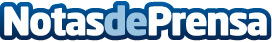 SpaceX ya tiene listo el cohete que nos llevará a MarteSpaceX ha realizado la primera prueba de encendido del Rator, el cohete que llevará al hombre a MarteDatos de contacto:Nota de prensa publicada en: https://www.notasdeprensa.es/spacex-ya-tiene-listo-el-cohete-que-nos_1 Categorias: Innovación Tecnológica http://www.notasdeprensa.es